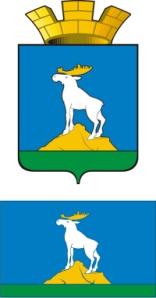 ГЛАВА  НИЖНЕСЕРГИНСКОГО ГОРОДСКОГО ПОСЕЛЕНИЯПОСТАНОВЛЕНИЕ22.01.2016 г.               № 16г. Нижние Серги О внесении изменений в муниципальную программу«Обеспечение жильем молодых семей на территории Нижнесергинского городского поселения» до 2020 года, утвержденную постановлением главы Нижнесергинского городского поселения от 28.07.2015 г. № 262(с изменениями от 06.10.2015 г. № 356)Руководствуясь Решением Думы Нижнесергинского городского поселения от 23.12.20105 г. № 179 «О бюджете Нижнесергинского городского поселения на 2016 год», Уставом Нижнесергинского городского поселения, постановлением главы Нижнесергинского городского поселения от 28.07.2015 №262 «Об утверждении  муниципальной программы «Обеспечение жильем молодых семей на территории Нижнесергинского городского поселения» до 2020 года» (далее – Программа), в связи с изменением финансирования Программы за счет средств бюджета Нижнесергинского городского поселения,  ПОСТАНОВЛЯЮ:1. Внести в муниципальную программу «Обеспечение жильем молодых семей на территории Нижнесергинского городского поселения» до 2020 года», утвержденную постановлением главы Нижнесергинского городского поселения от 28.07.2015 №262 «Об утверждении  муниципальной программы «Обеспечение жильем молодых семей на территории Нижнесергинского городского поселения» до 2020 года» (с изменениями от 06.10.2015 г. № 356) (далее – Программа), следующие изменения:1.1. раздел паспорта Программы «Объем финансирования муниципальной программы по годам реализации, тыс. рублей» изложить в следующей редакции:Прогнозируемый объем финансирования программы составит 19812,0 тыс. рублей, из них:1) за счет средств областного бюджета 5850,0 тыс. рублей, в том числе:в 2016 году – 608,4тыс. рублей;в 2017 году – 1123,2 тыс. рублей;в 2018 году – 982,8 тыс. рублей;в 2019 году – 1450,8 тыс. рублей;в 2020 году – 1684,8 тыс. рублей.2) за счет средств местного бюджета Нижнесергинского городского поселения 2074,8 тыс. рублей, в том числе:в 2016 году – 327,6 тыс. рублей;в 2017 году – 374,4 тыс. рублей;в 2018 году – 327,6  тыс. рублей;в 2019 году – 483,6 тыс. рублей;в 2020 году – 561,6 тыс. рублей.3) за счет привлеченных внебюджетных средств 11887,2 тыс. рублей, в том числе:в 2016 году – 1404,0 тыс. рублей;в 2017 году – 2246,4 тыс. рублей;в 2018 году – 1965,6 тыс. рублей;в 2019 году – 2901,6 тыс. рублей;в 2020 году – 3369,6 тыс. рублей. Объем средств из федерального бюджета, предоставляемый в форме субсидии бюджету Свердловской области, уточняется ежегодно по результатам отбора субъектов Российской Федерации, проводимого заказчиком подпрограммы "Обеспечение жильем молодых семей" федеральной целевой программы "Жилище" на 2015 - 2020 годы.1.2. пункт 3.1. раздела 4 Программы изложить в следующей редакции:3.1. Общий планируемый объем финансирования Программы составляет 19812,0 тыс. рублей (в ценах соответствующих лет), том числе: за счет средств областного бюджета 5850,0 тыс. рублей (в ценах соответствующих лет), за счет средств местного бюджета 2074,8 тыс. рублей (в ценах соответствующих лет), привлеченные внебюджетные средства 11887,2 тыс. рублей. *Объем средств из федерального бюджета, предоставляемый в форме субсидии бюджету Свердловской области, уточняется ежегодно по результатам отбора субъектов Российской Федерации, проводимого заказчиком подпрограммы "Обеспечение жильем молодых семей" федеральной целевой программы "Жилище" на 2015 - 2020 годы1.3. Приложение № 2 Программы изложить в новой редакции (прилагается)2. Контроль исполнения настоящего постановления возложить на заместителя главы администрации Нижнесергинского городского поселения Н.А.Титову. 3. Опубликовать настоящее постановление путем размещения на официальном сайте Нижнесергинского городского поселения в сети «Интернет».Глава Нижнесергинского городского поселения                                                          А.М. ЧекасинГоды реализации программыКоличество семейОбщая площадь жилья (м2)Стоимость  (тыс.руб.)Стоимость общей площади(тыс.руб)Объем финансирования по источникамОбъем финансирования по источникамОбъем финансирования по источникамОбъем финансирования по источникамОбъем финансирования по источникамОбщий объем финансирования ПрограммыГоды реализации программыКоличество семейОбщая площадь жилья (м2)Стоимость  (тыс.руб.)Стоимость общей площади(тыс.руб)по бюджетным источникам (тыс.руб)(35-40% от стоимости жилья)по бюджетным источникам (тыс.руб)(35-40% от стоимости жилья)по бюджетным источникам (тыс.руб)(35-40% от стоимости жилья)по бюджетным источникам (тыс.руб)(35-40% от стоимости жилья)привлеченные внебюджетные средстваОбщий объем финансирования ПрограммыГоды реализации программыКоличество семейОбщая площадь жилья (м2)Стоимость  (тыс.руб.)Стоимость общей площади(тыс.руб)Федеральный бюджет*Областной бюджетМестный бюджетВсегопривлеченные внебюджетные средстваОбщий объем финансирования Программы201619026,02340,00608,4327,6936,01404,02340,02017214426,03744,001123,2374,41497,62246,43744,02018212626,03276,00982,8327,61310,41965,63276,02019218626,04836,001450,8483,61934,42901,64836,02020321626,05616,001684,8561,62246,43369,65616,0Итого1076226,019812,005850,02074,87924,811887,219812,0